											Miércoles 18 de Marzo 2020.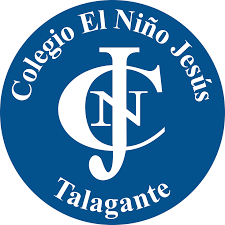 Objetivo Aprendizaje: Comunicar la posición de objetos y personas respecto de un punto u objeto de referencia, empleando conceptos de  distancia (adentro-afuera)1.-  Invitar al alumno a observar,  escuchar y participar  en la canción que se encuentra en el siguiente link  https://www.youtube.com/watch?v=c_alB7J0pmA   para afianzar conceptos adentro – afuera.2.- Colorea de rojo las manzanas que están dentro del frutero. Colorea de verde las manzanas que están fuera del frutero.(actividad de lámina)3.- Practicar con los alumnos el conteo de números desde el 0 al 5.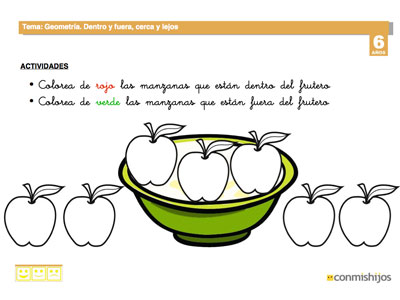 Nombre Alumno: ____________________________________________________________													Jueves 19 de marzo:Objetivo Aprendizaje: Identificar atributos de figuras 2D y 3D, tales como: forma, cantidad de lados, vértices, caras, que observa en forma directa o a través de TICs.1.-   Invitar al alumno a observar,  escuchar y participar  en la canción que se encuentra en el siguiente link        https://www.youtube.com/watch?v=DDvYfyNkv1Q  para afianzar conocimiento de las figuras geométricas. (Copiar y pegar el link en youtube)2.-  Colorear de color rojo los círculos, verde los  rectángulos y de amarillo los triángulos. (Actividad de lámina.)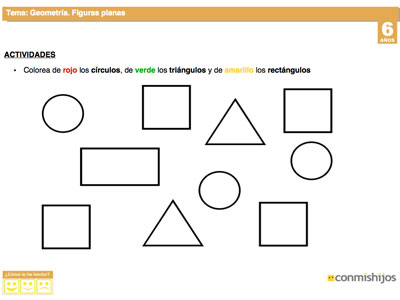 Nombre del alumno: ________________________________________________________